Краевое государственное казенное учреждение для детей-сирот и детей, оставшихся без попечения родителей КГКУ «Железногорский детский дом»НЕДЕЛЯ ПСИХОЛОГИИ - 202217.10.2022-23.10.2022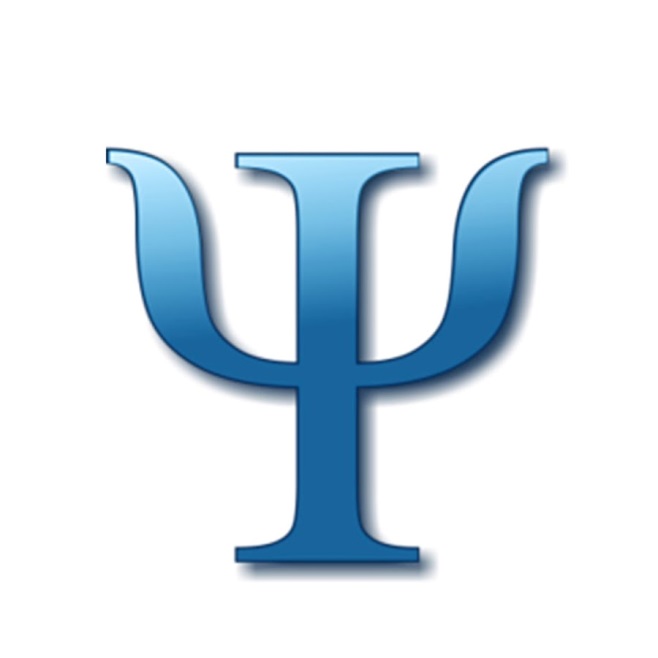 Составитель:Педагог-психолог Гвоздева Е.В.Железногорск, 2022Министерством просвещения Российской Федерации инициировано проведение в период с 17 по 21 октября 2022 года «Недели психологии». Указанное мероприятие проводится во исполнение пункта 113 плана основных мероприятий, проводимых в рамках Десятилетия детства, 
на период до 2027 года, утвержденного распоряжением Правительства Российской Федерации от 23.01.2021 № 122-р, в целях создания условий 
для реализации мероприятий, обеспечивающих формирование стрессоустойчивости у детей и подростков. Цель: создание условий для реализации мероприятий, обеспечивающих формирование стрессоустойчивости воспитанников, а также формированию благоприятного психологического климата в учреждении.Задачи: Актуализировать представления участников образовательных отношений о возможностях психологической наукиИнформировать педагогов и воспитанников о деятельности психологической службы в учреждении и полезных психологических ресурсахОбеспечение условий для повышения психологической компетентности воспитанников и педагогических работниковСоздание условий для реализации мероприятий, обеспечивающих формирование стрессоустойчивости у воспитанников.Формы: основная форма «Неделя психологии» - акция. Используемы формы работы – просветительские и практические занятия, интерактивные занятия с элементами тренинга, настольные, коммуникативные игры, киноклуб, деловые игры, дискуссии, нейропсихологические игры с мячом, упражнения на снятие психологического напряжения, поднятия настроения и рефлексию.Ожидаемый результат:Сформировавшиеся более широкие представления о возможностях применения психологических знаний в условиях детского дома и повседневной жизни.Педагоги и воспитанники ознакомлены с направлениями работы психологической службы и возможностях обращения за психологическо помощьюДля воспитанников созданы условия для проявления своих умений, творческих способностей, лидерских и организационных качеств в процессе участия в разнообразных по форме проведения мероприятиях недели психологии.План «Неделя психологии - 2022»деньмероприятияМесто, ответственныйДЕНЬ ПСИХОЛОГАДЕНЬ ПСИХОЛОГАДЕНЬ ПСИХОЛОГАПн17.10.- интерактивное занятие с элементами тренинга для педагогов- «По дорогам маленьких притч» в/ч- Притча «Кто ты в трудной ситуации?» (занятия «Поваренок»)- Психологическое упражнение «Мои творческие способности»- Информационный стенд «неделя психологии»Педагог-психолог, муз.залВоспитатели, группыПедагог доп.образования, каб.дом-ваПедагог доп.образования, мастерскиеПедагог-психолог, холл детского домаДЕНЬ ВЗАИМООТНОШЕНИЙ ДЕНЬ ВЗАИМООТНОШЕНИЙ ДЕНЬ ВЗАИМООТНОШЕНИЙ Вт18.10.- Игры на развитие коммуникативных навыков «Бомбоубежище» (14+), «Лепешка» (8+)- Игра на развитие коммуникативных навыков «Мафия» (в/ч)- Притча «Кто ты в трудной ситуации?» (занятия «Поваренок»)- Психологическое упражнение «Мои творческие способности»- Информационный стенд «неделя психологии»Педагог-психолог, муз.залВоспитатели, группыПедагог доп.образования, каб.дом-ваПедагог доп.образования, мастерскиеПедагог-психолог, холл детского домаДЕНЬ ДРУЖБЫ И САМОПОЗНАНИЯДЕНЬ ДРУЖБЫ И САМОПОЗНАНИЯДЕНЬ ДРУЖБЫ И САМОПОЗНАНИЯСр19.10.- Фотоконкурс «Обнимашки» (итоги в пн. 24.10.2022)- Эмоциональные задачки (в/ч)- Стратегии поведения в конфликте. Тест - Притча «Кто ты в трудной ситуации?» (занятия «Поваренок»)- Информационный стенд «неделя психологии»Все педагогиВоспитателиПедагог-психолог, группы д/дПедагог доп.образования, каб.дом-ваПедагог-психолог, холл детского домаДЕНЬ ИНТЕЛЛЕКТУАЛАДЕНЬ ИНТЕЛЛЕКТУАЛАДЕНЬ ИНТЕЛЛЕКТУАЛАЧт20.10.- Настольные игры, шарады, кроссворды, задачки с подвохом- нейропсихологические игры с мячомВоспитатели, группыИнструктор по физ.культуре, спорт.залДЕНЬ ЭМОЦИОНАЛЬНОГО ЗДОРОВЬЯДЕНЬ ЭМОЦИОНАЛЬНОГО ЗДОРОВЬЯДЕНЬ ЭМОЦИОНАЛЬНОГО ЗДОРОВЬЯПт21.10.- просмотр видеороликов «Депрессия и плохое настроение», «Что такое злость и как ей управлять», «Выученная беспомощность»- - Информационный стенд «неделя психологии»Воспитатели, группыПедагог-психолог, холл детского домаДЕНЬ ТОЛЕРАНТНОСТИДЕНЬ ТОЛЕРАНТНОСТИДЕНЬ ТОЛЕРАНТНОСТИСб22.10.- Киноклуб. Просмотр мультфильмов с обсуждениемВоспитатели, группыДЕНЬ БЛАГОДАРНОСТИДЕНЬ БЛАГОДАРНОСТИДЕНЬ БЛАГОДАРНОСТИВс23.10.- интерактивное занятие «Пять благодарностей дню»Воспитатели, группы